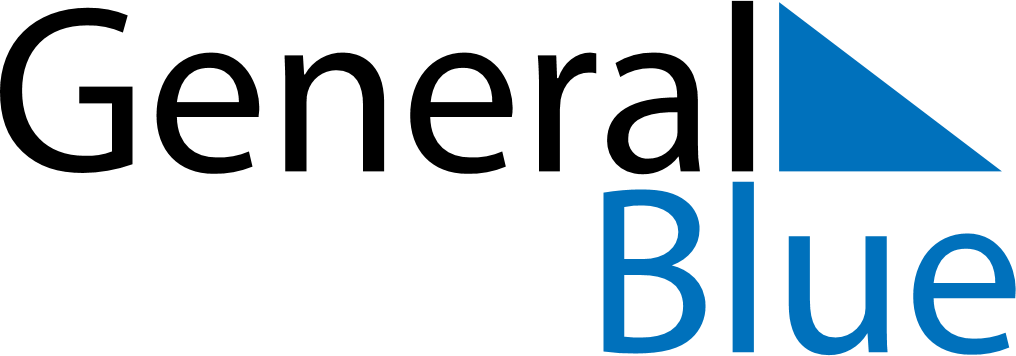 May 2023May 2023May 2023May 2023May 2023May 2023South SudanSouth SudanSouth SudanSouth SudanSouth SudanSouth SudanSundayMondayTuesdayWednesdayThursdayFridaySaturday1234567891011121314151617181920SPLA Day2122232425262728293031NOTES